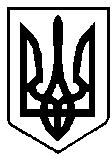 УКРАЇНАВИКОНАВЧИЙ КОМІТЕТ вараської МІСЬКОЇ РАДИРІВНЕНСЬКОЇ ОБЛАСТІМайдан Незалежності 1, м.Вараш, 34400,  тел. /факс (03636) 2-45-19e-mail: rada@varash.rv.gov.ua  Код ЄДРПОУ 03315879П Р О Т О К О Л   № 11засідання  виконавчого  комітету 							      Від 05 вересня 2018 року							Засідання розпочалося о 10.00 год.							Засідання закінчилося  о 11.50 год.	 					                Мала зала засіданьПрисутні  на  засіданні члени виконкому:1. Шумра І.В. – тзп міського голови, вела засідання2. Зосимчук А.П.3. Зубрецька Н.О.4. Когут О.С.5. Коцюбинський О.В.6. Мушик С.В.7. Назарчук Л.М.8. Решетицький С.А.Відсутні:   1. Бірук Б.І.2. Коровкін В.О.3. Семенюк І.С.Взяли участь у засіданні:О. Базелюк          -  начальник відділу організаційної роботи  та                                        загальних питань виконавчого комітетуА. Ільїна              - начальник служби у справах дітей виконавчого комітетуО. Корень	- начальник управління освіти виконавчого комітетуР. Ляскун		- заступник начальника відділу економіки виконавчого 				комітетуТ. Сич		- начальник управління праці та соціального захисту 				населення виконавчого комітетуПрисутні на засіданні:І.Бабецька 		- психолог ВМЦСССДМН.Іванюк		- начальник договірного відділу КМКПО.Заріцька		- головний бухгалтер КМКПО.Коробко		- начальник планово-економічного відділу КМКПА. Кречик		- заступник міського голови з питань діяльності		 	виконавчих органів радиС.Пашко		- директор Вараського міського центру соціальних служб 				для сім’ї, дітей та молодіА.Степанюк	- начальник відділу збуту КМКПВ. Тацюк		- начальник фінансового управління виконавчого комітету О. Устич		- т.в.о.директора Кузнецовського міського комунального 				підприємстваЮ. Хазов		- в.о. начальника юридичного відділу виконавчого 				комітетуГромадяни міста, за заявами яких розглядались проекти рішень виконавчого комітету з питань соціально-правового захисту прав дітейПОРЯДОК ДЕННИЙ:	1. Про внесення змін до рішення виконавчого комітету від 22.08.2018 року № 132 «Про затвердження мережі закладів дошкільної, загальної середньої та позашкільної освіти міста на 2018/2019 навчальний рік».	 (№172 від 31.08.2018)	2. Про виділення коштів з резервного фонду міського бюджету. (№179 від 04.09.2018)	3. Про затвердження рішення комісії щодо розгляду заяв сімей загиблих та осіб з інвалідністю про виплату грошової компенсації. (№177 від 04.09.2018)	4. Про проведення перерозподілу бюджетних призначень. 	(№178 від 04.09.2018)	5. Про затвердження Положення про комісію щодо розгляду заяв окремих категорій громадян про виплату грошової компенсації за належні для отримання жилі приміщення. (№176 від 04.09.2018)	6. Про встановлення режиму роботи супермаркету «АТБ-маркет» за адресою: м.Вараш, м-н Вараш, 18а. (№171 від 31.08.2018)	7. Про надання дозволу громадянину  Назарову  І.О. на вчинення правочину. (№153 від 09.08.2018)	8. Про надання дозволу громадянам Шапоренку В.М., Шапоренко І.М. на вчинення правочину. (№173 від 31.08.2018)	9. Про затвердження висновку щодо можливості позбавлення батьківських прав громадянина Брисюка Ю.О.	 (№170 від 23.08.2018)	10. Про затвердження висновку щодо можливості позбавлення батьківських прав громадянки Луць О.М. (№162 від 17.08.2018)	11. Про затвердження висновку щодо недоцільності позбавлення батьківських прав громадянина Карповича І.А. (№160 від 17.08.2018)	12. Про затвердження висновку щодо можливості позбавлення батьківських прав громадянина Карповича І.А. (№175 від 03.09.2018)	Голосували за основу: за – 7; проти – 0; утримались – 0.І.Шумра, тзп міського голови, запропонувала внести до порядку денного додатково питання «Про надання згоди управлінню освіти виконавчого комітету Вараської міської ради на проведення капітальних ремонтів» (№180 від 05.09.2018).Голосували за пропозицію: за – 7; проти – 0; утримались – 0.ВИРІШИЛИ: внести додатково питання до порядку денного.	З’явився член виконавчого комітету Мушик С.В.Голосували за порядок денний в цілому: за–8; проти–0; утримались–0.	СЛУХАЛИ: 1. Про внесення змін до рішення виконавчого комітету від 22.08.2018 року № 132 «Про затвердження мережі закладів дошкільної, загальної середньої та позашкільної освіти міста на 2018/2019 навчальний рік»Доповідала: О. Корень	, начальник управління освіти виконавчого комітетуВИСТУПИЛИ: І. Шумра, А.КречикГолосували: за – 8; проти – 0; утримались – 0.ВИРІШИЛИ: рішення №159  додається.СЛУХАЛИ: 2. Про виділення коштів з резервного фонду міського бюджетуДоповідала: Р. Ляскун, заступник начальника відділу економіки виконавчого 		комітетуГолосували за основу: за – 8; проти – 0; утримались – 0.ВИСТУПИЛИ: А. Зосимчук, І.Шумра, О.Когут, В.Тацюк, О.Устич, Ю.Хазов	І.Шумра, тзп міського голови, запропонувала пункт 7 рішення викласти в такій редакції: «Контроль за виконанням рішення покласти на заступника міського голови з питань діяльності виконавчих органів Н.Зубрецьку.»Голосували за пропозицію: за – 8; проти – 0; утримались – 0.	Ю.Хазов, в.о. начальника юридичного відділу виконавчого комітету, запропонував в третьому абзаці пункту 3 рішення вилучити слова «після розблокування рахунків Кузнецовського міського комунального підприємства».Голосували за пропозицію: за – 8; проти – 0; утримались – 0.ВИРІШИЛИ: підтримати пропозиції.Голосували за рішення в цілому: за – 8; проти – 0; утримались – 0.ВИРІШИЛИ: рішення №160  додається.СЛУХАЛИ: 3. Про затвердження рішення комісії щодо розгляду заяв сімей загиблих та осіб з інвалідністю про виплату грошової компенсаціїДоповідала: Т. Сич, начальник управління праці та соціального захисту 			населення виконавчого комітетуВИСТУПИЛА: І.ШумраГолосували: за – 8; проти – 0; утримались – 0.ВИРІШИЛИ: рішення №161  додається.СЛУХАЛИ: 4. Про проведення перерозподілу бюджетних призначеньДоповідала: Т. Сич, начальник управління праці та соціального захисту 			населення виконавчого комітетуГолосували: за – 8; проти – 0; утримались – 0.ВИРІШИЛИ: рішення №162  додається.СЛУХАЛИ: 5. Про затвердження Положення про комісію щодо розгляду заяв окремих категорій громадян про виплату грошової компенсації за належні для отримання жилі приміщенняДоповідала: Т. Сич, начальник управління праці та соціального захисту населення виконавчого комітетуГолосували за основу: за – 8; проти – 0; утримались – 0.ВИСТУПИЛИ: В.Тацюк, І.Шумра, яка запропонувала в пункті 3.6. Положення про комісію, абзац 7 доповнити словами «та начальником відділу економіки виконавчого комітету Вараської міської ради».Голосували за пропозицію: за – 8; проти – 0; утримались – 0.Голосували за рішення в цілому: за – 8; проти – 0; утримались – 0.ВИРІШИЛИ: рішення №163  додається.СЛУХАЛИ: 6. Про встановлення режиму роботи супермаркету «АТБ-маркет» за адресою: м.Вараш, м-н Вараш, 18аДоповідала: Р. Ляскун, заступник начальника відділу економіки виконавчого комітетуВИСТУПИЛИ: І.Шумра, С.Решетицький, О.КогутГолосували: за – 8; проти – 0; утримались – 0.ВИРІШИЛИ: рішення №164  додається.	Тзп міського голови І.Шумра, за результатами обговорення, запропонувала доручити відділу економіки (І.Барабух) та відділу муніципальної поліції (В.Прокопович) організувати роботу щодо розміщення інформації на об’єктах торгівлі, які здійснюють реалізацію алкогольних напоїв, про заборону торгівлі алкогольними напоями у нічний час відповідно до рішення виконавчого комітету від 29.08.2014 №166.Голосували за пропозицію: за–8; проти–0; утримались–0. ВИРІШИЛИ: підтримати протокольне доручення.СЛУХАЛИ: 7. Про надання згоди управлінню освіти виконавчого комітету Вараської міської ради на проведення капітальних ремонтівДоповідала: О. Корень	, начальник управління освіти виконавчого комітетуВИСТУПИЛИ: С.Решетицький, Ю.Хазов, І.Шумра, яка запропонувала зняти з розгляду даний проект рішення, оскільки він потребує доопрацювання.Голосували за пропозицію: за – 7; проти – 0; утримались – 1.ВИРІШИЛИ: зняти з розгляду проект рішення виконкому від 05.09.2018№180.СЛУХАЛИ: 8. Про надання дозволу громадянину  Назарову  І.О. на вчинення правочинуДоповідала: А. Ільїна, начальник служби у справах дітей виконавчого 				комітету Голосували: за – 8; проти – 0; утримались – 0.ВИРІШИЛИ: рішення №165 додається.СЛУХАЛИ: 9. Про надання дозволу громадянам Шапоренку В.М., Шапоренко І.М. на вчинення правочинуДоповідала: А. Ільїна, начальник служби у справах дітей виконавчого комітетуГолосували: за – 8; проти – 0; утримались – 0.ВИРІШИЛИ: рішення №166  додається.СЛУХАЛИ: 10. Про затвердження висновку щодо можливості позбавлення батьківських прав громадянина Брисюка Ю.О.	Доповідала: А. Ільїна, начальник служби у справах дітей виконавчого комітетуВИСТУПИВ: О. КогутГолосували: за – 8; проти – 0; утримались – 0.ВИРІШИЛИ: рішення №167  додається.СЛУХАЛИ: 11. Про затвердження висновку щодо можливості позбавлення батьківських прав громадянки Луць О.М.Доповідала: А. Ільїна, начальник служби у справах дітей виконавчого комітетуВИСТУПИЛА: С. ПашкоГолосували: за – 7; проти – 0; утримались – 1.ВИРІШИЛИ: рішення №168  додається.СЛУХАЛИ: 12. Про затвердження висновку щодо недоцільності позбавлення батьківських прав громадянина Карповича І.А.Доповідала: А. Ільїна, начальник служби у справах дітей виконавчого комітету ВИСТУПИЛИ: І.Карпович (батько), І.Шумра, О.Коцюбинський, С.Мушик, І.Карпович (мама), С.ПашкоГолосували: за – 5; проти – 0; утримались – 3.ВИРІШИЛИ: рішення не прийнято.СЛУХАЛИ: 13. Про затвердження висновку щодо можливості позбавлення батьківських прав громадянина Карповича І.А.Доповідала: А. Ільїна, начальник служби у справах дітей виконавчого комітетуГолосували: за – 1; проти – 4; утримались – 3.ВИРІШИЛИ: рішення не прийнято.Тзп міського голови						І. Шумра